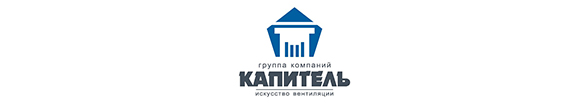                                                            БЛАНК - ЗАКАЗ ШИБЕР№D (мм)СоединениеКол-во (шт.)Примечание№А х В (мм)       L (мм)Шина (e/ш 20, e/ш 30)СоединениеКоличествоПримечание